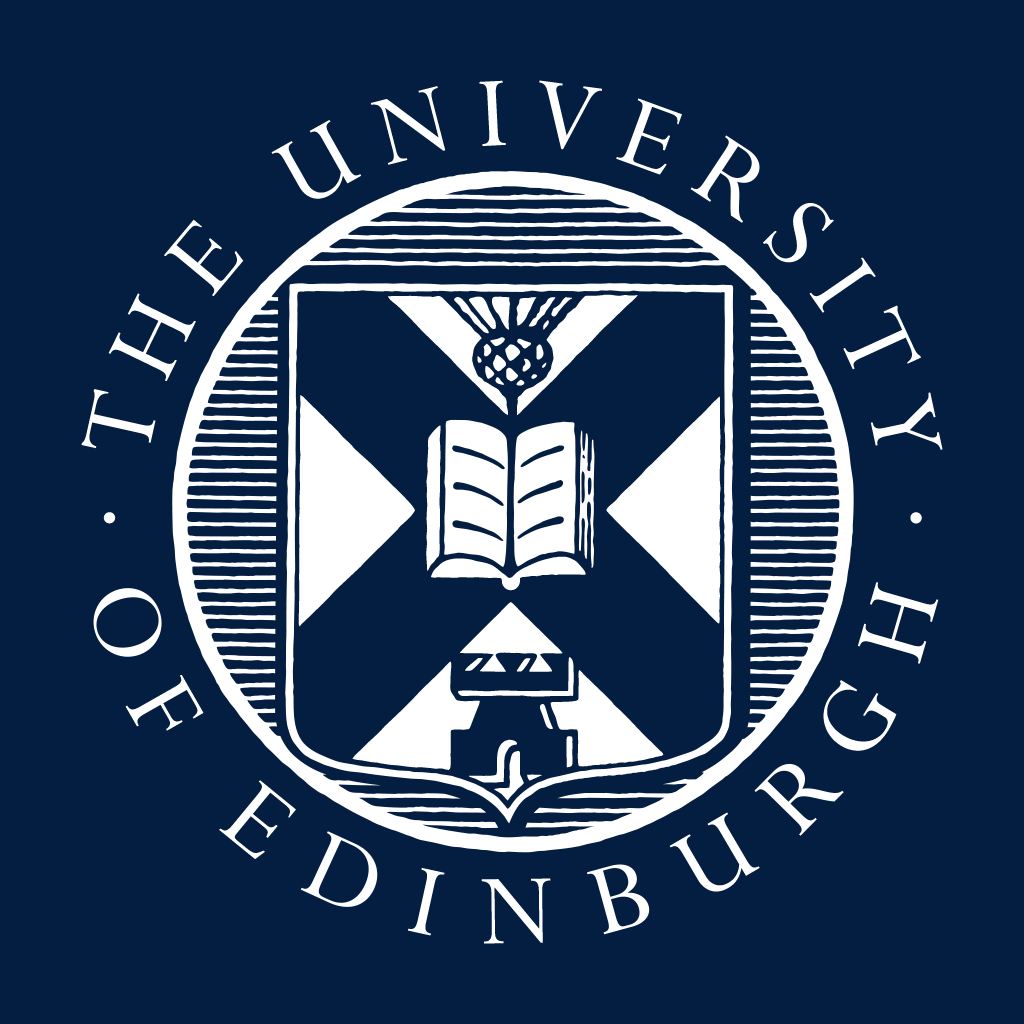 GuidanceGuidanceGuidanceGuidanceIf there is a change to a taxable scholarship, please complete this form. Once the form is completed and approved, please submit the form via a People & Money service request under category “Scholarship/Studentships” under “forms”.  For guidance, please refer to the How to raise a service request in People & Money user guide.For any changes to scholarships in payment before 01/04/2022 (i.e. those previously paid by Payroll), please refer to the amending a scholarship already in payment before 1st April 2022 guidance. All changes must be received by HR Operations by the 3rd of the month in which they are to be actioned.If there is a change to a taxable scholarship, please complete this form. Once the form is completed and approved, please submit the form via a People & Money service request under category “Scholarship/Studentships” under “forms”.  For guidance, please refer to the How to raise a service request in People & Money user guide.For any changes to scholarships in payment before 01/04/2022 (i.e. those previously paid by Payroll), please refer to the amending a scholarship already in payment before 1st April 2022 guidance. All changes must be received by HR Operations by the 3rd of the month in which they are to be actioned.If there is a change to a taxable scholarship, please complete this form. Once the form is completed and approved, please submit the form via a People & Money service request under category “Scholarship/Studentships” under “forms”.  For guidance, please refer to the How to raise a service request in People & Money user guide.For any changes to scholarships in payment before 01/04/2022 (i.e. those previously paid by Payroll), please refer to the amending a scholarship already in payment before 1st April 2022 guidance. All changes must be received by HR Operations by the 3rd of the month in which they are to be actioned.If there is a change to a taxable scholarship, please complete this form. Once the form is completed and approved, please submit the form via a People & Money service request under category “Scholarship/Studentships” under “forms”.  For guidance, please refer to the How to raise a service request in People & Money user guide.For any changes to scholarships in payment before 01/04/2022 (i.e. those previously paid by Payroll), please refer to the amending a scholarship already in payment before 1st April 2022 guidance. All changes must be received by HR Operations by the 3rd of the month in which they are to be actioned.Section 1: Changes to Student DetailsSection 1: Changes to Student DetailsSection 1: Changes to Student DetailsSection 1: Changes to Student DetailsStudents name:Contact email address:Payroll reference (if known):Matriculation number (mandatory):  School / Department:   School / Department:   Section 2: Changes to the amount of the awardSection 2: Changes to the amount of the awardSection 2: Changes to the amount of the awardSection 2: Changes to the amount of the awardCurrent Monthly Award (£’s):                                            Change to (£’s):Effective from date (dd/mm/yyyy):Effective from date (dd/mm/yyyy):Section 3: Temporary Suspension (use when start date and end date are known):Section 3: Temporary Suspension (use when start date and end date are known):Section 3: Temporary Suspension (use when start date and end date are known):Section 3: Temporary Suspension (use when start date and end date are known):I request a temporary stop of the monthly scholarship payment to the above student (dd/mm/yyyy):I request a temporary stop of the monthly scholarship payment to the above student (dd/mm/yyyy):From:      To:      Section 4: Temporary suspension (use when the end date is not known)Section 4: Temporary suspension (use when the end date is not known)Section 4: Temporary suspension (use when the end date is not known)Section 4: Temporary suspension (use when the end date is not known)I request a stop on the monthly scholarship payment to the above student from (insert date dd/mm/yyyy) until further notice:I request a stop on the monthly scholarship payment to the above student from (insert date dd/mm/yyyy) until further notice:Section 5: Termination of contract (use when no further payments will be made)Section 5: Termination of contract (use when no further payments will be made)Section 5: Termination of contract (use when no further payments will be made)Section 5: Termination of contract (use when no further payments will be made)Section 5: Termination of contract (use when no further payments will be made)Section 5: Termination of contract (use when no further payments will be made)Please terminate the contract with effect from (dd/mm/yyyy):Please terminate the contract with effect from (dd/mm/yyyy):Please terminate the contract with effect from (dd/mm/yyyy):Please terminate the contract with effect from (dd/mm/yyyy):Section 6: Re-instatement of scholarship payments (where a temporary suspension has already been actioned and where payments are to re-commence)Section 6: Re-instatement of scholarship payments (where a temporary suspension has already been actioned and where payments are to re-commence)Section 6: Re-instatement of scholarship payments (where a temporary suspension has already been actioned and where payments are to re-commence)Section 6: Re-instatement of scholarship payments (where a temporary suspension has already been actioned and where payments are to re-commence)Section 6: Re-instatement of scholarship payments (where a temporary suspension has already been actioned and where payments are to re-commence)Section 6: Re-instatement of scholarship payments (where a temporary suspension has already been actioned and where payments are to re-commence)From:To:Monthly Scholarship Payment Amount (£’s):Section 7: Extension of scholarship contractSection 7: Extension of scholarship contractSection 7: Extension of scholarship contractSection 7: Extension of scholarship contractSection 7: Extension of scholarship contractSection 7: Extension of scholarship contractCurrent end date (dd/mm/yyyy):Current end date (dd/mm/yyyy):Revised end date (dd/mm/yyyy):Section 8: Costing Change - please refer to the Guidance for the New Chart of Accounts and mapping finance codes tool.Section 8: Costing Change - please refer to the Guidance for the New Chart of Accounts and mapping finance codes tool.Section 8: Costing Change - please refer to the Guidance for the New Chart of Accounts and mapping finance codes tool.Section 8: Costing Change - please refer to the Guidance for the New Chart of Accounts and mapping finance codes tool.Section 8: Costing Change - please refer to the Guidance for the New Chart of Accounts and mapping finance codes tool.Section 8: Costing Change - please refer to the Guidance for the New Chart of Accounts and mapping finance codes tool.Section 8: Costing Change - please refer to the Guidance for the New Chart of Accounts and mapping finance codes tool.Section 8: Costing Change - please refer to the Guidance for the New Chart of Accounts and mapping finance codes tool.Section 8: Costing Change - please refer to the Guidance for the New Chart of Accounts and mapping finance codes tool.Section 8: Costing Change - please refer to the Guidance for the New Chart of Accounts and mapping finance codes tool.Section 8: Costing Change - please refer to the Guidance for the New Chart of Accounts and mapping finance codes tool.Section 8: Costing Change - please refer to the Guidance for the New Chart of Accounts and mapping finance codes tool.% Split Entity (3 digits) Entity (3 digits) Fund (6 digits) Cost Centre  (8 digits) Cost Centre  (8 digits) Analysis (6 digits) Portfolio (8 digits) Portfolio (8 digits) Product (8 digits) Intercompany (3 digits) Guidance MANDATORY % Split of the salary costing Driven by payroll element  Use the mapping tool Driven by payroll element  Use the mapping tool MANDATORY Required to capture the type of funding the payroll cost is attached to​ MANDATORY Organisational Unit (department) MANDATORY Organisational Unit (department) Likely to always be zero but cross check against the mapping tool Likely to always be zero but cross check against the mapping tool Likely to always be zero but cross check against the mapping tool Likely to always be zero but cross check against the mapping tool For cross charging to or from a subsidiary, cross check against the mapping tool EXAMPLE 100% 110 110 123456 12345678 12345678 000000 00000000 00000000 00000000 000 Directly Funded by Research- in all cases 100% 110 110 110002 3001000330010003000000 00000000 00000000 00000000 000 Costing Split 1 Costing Split 2 Costing Split 3  Section 9: Authorisation - Verified and authorised by Head of School/Authorised Signatory Section 9: Authorisation - Verified and authorised by Head of School/Authorised Signatory Section 9: Authorisation - Verified and authorised by Head of School/Authorised Signatory Section 9: Authorisation - Verified and authorised by Head of School/Authorised Signatory Section 9: Authorisation - Verified and authorised by Head of School/Authorised Signatory Section 9: Authorisation - Verified and authorised by Head of School/Authorised Signatory Section 9: Authorisation - Verified and authorised by Head of School/Authorised Signatory Section 9: Authorisation - Verified and authorised by Head of School/Authorised Signatory Section 9: Authorisation - Verified and authorised by Head of School/Authorised Signatory Section 9: Authorisation - Verified and authorised by Head of School/Authorised Signatory Section 9: Authorisation - Verified and authorised by Head of School/Authorised Signatory Section 9: Authorisation - Verified and authorised by Head of School/Authorised Signatory Authorised by:         Authorised by:         Authorised by:        Date (dd/mm/yyyy):Date (dd/mm/yyyy):Date (dd/mm/yyyy):